The Guiding Principles in Action for . . .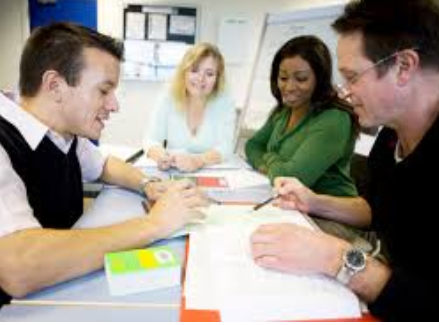 Philanthropic Organizations and FundersIn September 2017, after input from diverse stakeholders and a statewide validation process, Vermont endorsed Supporting Each and Every Young Child and Family’s Full and Equitable Participation: Vermont Guiding Principles. The Vermont Guiding Principles describe what individuals, organizations, and communities understand and do to realize the promise of each and every child (birth to Grade 3). Here are examples of actions that philanthropic organizations and funders can take to fully embrace the Guiding Principles.Become well-informed about issues and challenges related to diversity, equity, inclusion, and family engagement Share the vision and evidence for the Guiding Principles with partners; commit to investing in change togetherConvert the principles into a checklist. Use the checklist to assess the extent to which each principle is currently in place (never – some of the time – all the time). Use the responses to identify priorities for change and monitor those changes over time.Seek information, training, and technical assistance to build new knowledge as neededUse the Vermont Guiding Principles to prompt reflection and monitor practiceUse the Guiding Principles to frame current and future commitmentsAnalyze current grantees for the extent to which they are addressing the Guiding Principles Develop clear definitions of terms like “high need” and require grantees to use themUse data to determine needs and identify inequities that need to be addressedExamine how funds are currently distributed and how need is shownIncorporate the Guiding Principles into future grant getting and givingIncorporate the Vermont Guiding Principles in decision makingExamine the composition of board and staff to make sure they are diverse and reflective of communities and stakeholdersUse the Guiding Principles in applications, rating criteria, and rubricsRequire applicants to document how they will reflect the Guiding Principles in their workAsk applicants about the composition of their board and staff compared to their clients and communitiesUse the Guiding Principles in grant monitoring formsAdditional information and resources for using the Vermont Guiding Principles are available at https://fpg.unc.edu/presentations/vt-guiding-principles